У ВАС ВЫМОГАЮТ ВЗЯТКУ: КАК ПОСТУПИТЬ? ПОД ВЫМОГАТЕЛЬСТВОМ ВЗЯТКИ ИЛИ ПРЕДМЕТА КОММЕРЧЕСКОГО ПОДКУПА СЛЕДУЕТ ПОНИМАТЬ не только требование должностного лица или лица, выполняющего управленческие функции в коммерческой или иной организации, дать взятку либо передать незаконное вознаграждение при коммерческом подкупе, сопряженное с угрозой совершить действия (бездействие), которые могут причинить вред законным интересам лица, но и заведомое создание условий, при которых лицо вынуждено передать указанные предметы с целью предотвращения вредных последствий для своих правоохраняемых интересов (например, умышленное нарушение установленных законом сроков рассмотрения обращений граждан).  (пункт 18 Постановления Пленума Верховного Суда Российской Федерации от 09.07.2013 № 24). 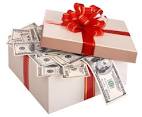 Вымогательство взятки может осуществляться как в виде прямого требования, так и косвенным образом.ВЗЯТКОЙ МОГУТ БЫТЬ:предметы – деньги, в том числе валюта, банковские чеки и ценные бумаги, изделия из драгоценных металлов и камней, автомашины, квартиры, дачи и загородные дома, продукты питания, бытовая техника и приборы, другие товары, земельные участки и другая недвижимость;услуги имущественного характера – лечение, ремонтные и строительные работы, санаторные и туристические путевки, поездки за границу, оплата развлечений и других расходов безвозмездно или по заниженной стоимости.иные формы взятки – передача денег якобы в долг, банковская ссуда в долг или под видом погашения несуществующего кредита, оплата товаров по заниженной цене и покупка товаров у определённого продавца по завышенной цене, заключение фиктивных трудовых договоров с выплатой зарплаты взяточнику или указанным им лицам (родственникам, друзьям), получение выгодного или льготного кредита, завышение гонораров за лекции, статьи или книги, преднамеренный проигрыш в карты, бильярд и т.п., «случайный» выигрыш в казино, прощение долга, уменьшение арендной платы, фиктивная страховка, увеличение процентных ставок по банковскому вкладу или уменьшение процентных ставок по кредиту, другие блага, полученные безвозмездно или 
по заниженной стоимости.ОТВЕТСТВЕННОСТЬ ЗА ВЗЯТОЧНИЧЕСТВО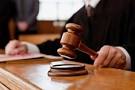 Уголовный кодекс Российской Федерации предусматривает 8 видов преступлений, связанных со взяткой и подкупом: подкуп работника контрактной службы, контрактного управляющего, члена комиссии по осуществлению закупок (ст. 200.5 УК РФ);коммерческий подкуп (ст. 204 УК РФ);посредничество в коммерческом подкупе (ст. 204.1 УК РФ);мелкий коммерческий подкуп (ст. 204.2 УК РФ);получение взятки (ст. 290 УК РФ); дача взятки (статья 291 УК РФ);посредничество во взяточничестве (ст. 291.1 УК РФ);мелкое взяточничество (ст. 291.2 УК РФ).КТО МОЖЕТ БЫТЬ ПРИВЛЕЧЁН К ОТВЕТСТВЕННОСТИ ЗА ВЗЯТНИЧЕСТВО?За взяточничество к уголовной ответственности привлекаются: 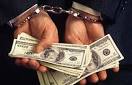 взяткодатель (лицо, давшее подкуп);взяткополучатель (лицо, получившее подкуп);посредник во взяточничестве (тот, кто непосредственно передаёт взятку по поручению взяткодателя или взяткополучателя либо иным образом способствует взяткодателю и реализации соглашения между ними (или) взяткополучателю в достижении, либо о получении и даче взятки).Юридические лица привлекаются к административной ответственности по ст. 19.28 КоАП РФ (Незаконное вознаграждение от имени юридического лица).ЭТО ВАЖНО ЗНАТЬ!ОСВОБОЖДАЕТСЯ ОТ УГОЛОВНОЙ И АДМИНИСТРАТИВНОЙ ОТВЕТСТВЕННОСТИ лицо (физическое или юридическое), давшее взятку (подкуп, вознаграждение) либо передавшее взятку, если оно:активно способствовало раскрытию, пресечению и (или) расследованию преступления (выявлению правонарушения по ст. 19.28 КоАП РФ, проведению административного расследования);либо в отношении его имело место вымогательство взятки со стороны должностного лица;либо лицо после совершения преступления добровольно сообщило 
в орган, имеющий право возбудить уголовное дело, о даче (передаче) взятки..ПОМНИТЕ! Не может быть признано добровольным заявление о даче взятки, если правоохранительным органам стало известно об этом из других источников и лицо, передавшее взятку, поставлено перед фактом обнаружения совершения им преступленияСЛЕДУЕТ ПРЕДПРИНЯТЬ В СЛУЧАЕ ВЫМОГАТЕЛЬСТВА У ВАС ВЗЯТКИ?САМЫЙ ЭФФЕКТИВНЫЙ СПОСОБ – при первой возможности обратиться с устным или письменным сообщением в правоохранительные органы по месту Вашего жительства (районные, городские) или в их вышестоящие органы.При вымогательстве взятки со стороны сотрудников правоохранительных органов Вы можете обратиться непосредственно в подразделение собственной безопасности этих органов, которые занимаются вопросами пресечения преступлений, совершаемых сотрудниками соответствующего ведомства.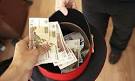 ВАШИ ДЕЙСТВИЯ В СЛУЧАЕ ВЫМОГАТЕЛЬСТВА ВЗЯТКИ (ПОДКУПА):внимательно выслушайте и запомните поставленные вымогателем условия (размер взятки, наименование товаров и характер услуг, сроки и способы передачи взятки, последовательность решения вопросов);постарайтесь под любым благовидным предлогом перенести встречу 
для окончательного решения вопроса о передаче вознаграждения;поинтересуйтесь о гарантиях решения вопроса в случае дачи (передачи) взятки.При этом необходимо, чтобы инициатива передачи взятки исходила от должностного лица. В противном случае, возможна провокация с целью скомпрометировать Вас либо искусственно создать доказательства совершения Вами преступления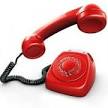 В СЛУЧАЕ ВЫМОГАТЕЛЬСТВА ВЗЯТКИ СО СТОРОНЫ ДОЛЖНОСТНЫХ ЛИЦ ПРИРОДООХРАННЫХ ОРГАНОВ: (Росприроднадзор, Росрыболовство, Роснедра, Росводресурсы, Роспотребнадзор, Россельхознадзор, региональные органы экологического, лесного, охотничьего и ветеринарного надзора) и их подведомственных учреждений (Центры лабораторного анализа и технических измерений, Центры гигиены и эпидемиологии, Референтные центры, Россельхозцентр, Всероссийский центр карантина растений, Государственные центры и станции агрохимической службы, Управления мелиорации земель и сельскохозяйственного водоснабжения, Центррегион-водхоз, Северо–Каспийская дирекция по техническому обеспечению надзора на море, Каспийский морской научно-исследовательский центр, Федеральный центр охраны здоровья животных, ветлаборатории, станции по борьбе с болезнями животных,  Рослесинфорг, Рослесозащита, лесхозы, лесничества, лесопитомники, лесосеменные станции, лесопожарные центры, лесотехнические техникумы, заповедники, национальные парки, управления по гидрометеорологии и мониторингу окружающей среды, Территориальные фонды геологической информации, Росгеолэкспертиза, Гидроспецгеология, Всероссийский научно-исследовательский геологический нефтяной институт, Центральный НИИ геологии нерудных полезных ископаемых, Государственный НИИ промышленной экологии, Главрыбвод, ГосНИИ озерного и речного рыбного хозяйства, Всероссийский НИИ рыбного хозяйства и океанографии»); РЕГИОНАЛЬНЫХ ОПЕРАТОРОВ ПО ОБРАЩЕНИЮ С ОТХОДАМИ, ВОДОКАНАЛОВсообщите в Волжскую межрегиональную природоохранную прокуратуру (170034, г.Тверь, ул. Дарвина, 9), факс (4822) 42-26-83, 
e-mail: vmpp2014@mail.ru или подайте электронное обращение через сайт Волжской межрегиональной природоохранной прокуратуры(https://epp.genproc.gov.ru/web/vmtp/internet-reception/personal-receptionrequest)
КАК НАПИСАТЬ ЗАЯВЛЕНИЕ О ФАКТЕ ВЫМОГАТЕЛЬСТВА  У ВАС ВЗЯТКИВ заявлении о факте вымогательства у Вас взятки необходимо указать: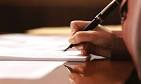 кто из должностных лиц (фамилия, имя, отчество, должность, наименование органа или организации) вымогает у Вас взятку или кто 
из представителей коммерческих структур толкает Вас на совершение подкупа;какова сумма и характер вымогаемой взятки (подкупа);за какие конкретно действия (или бездействие) у Вас вымогают взятку или совершается коммерческий подкуп;в какое время, в каком месте и каким образом должна произойти непосредственная дача взятки или должен быть осуществлен коммерческий подкуп;иные сведения, которые, по Вашему мнению, могут пригодиться сотрудникам правоохранительных органов.По всем возникающим вопросам противодействия коррупции в сфере экологии и природопользования можно обращаться к старшему помощнику Волжского межрегионального природоохранного прокурора по надзору за исполнением законодательства о противодействии коррупции Лунькову Игорю Николаевичу тел. (4822)431392, e-mail: lunkov1978@rambler.ruПРОКУРАТУРА РОССИЙССКОЙ ФЕДЕРАЦИИ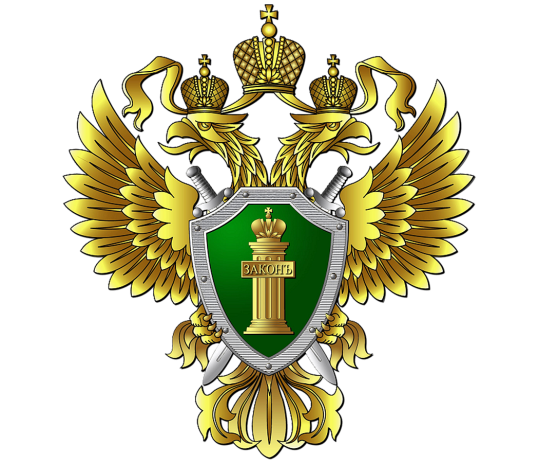 ВОЛЖСКАЯ МЕЖРЕГИОНАЛЬНАЯ ПРИРОДООХРАННАЯ ПРОКУРАТУРАПАМЯТКАПО ПРОТИВОДЕЙСТВИЮ КОРРУПЦИИ«У ВАС ВЫМОГАЮТ ВЗЯТКУ: КАК ПОСТУПИТЬ?»г. Тверь2020